languagesskillsRisk assessmentsAuditingAccident investigationLeadershipCommunicationSoftware                 professional                 qualificationsNEBOSH iDip – pursuingDip. in Fire & Safety EngineeringNEBOSH - IGCNEBOSH - Oil & GasIOSH - Managing Safely SARS Advisor - Trakhees OSHAD - PractitionerOHSAS - Lead AuditorEMS - Lead AuditorLEED GA - pursuing certificationsRisk AssessmentsRadioactive sources(FANR)Scaffold competent person Certificate of accreditation ISO 22000:2005 FSSC QMS FoundationHACCP Awareness PIC (Person in-charge)IMS AwarenessBasic food hygiene ISO 14001:2004 Internal AuditOHSAS 18001:2007 Internal AuditISO 9001:2008 Internal AuditFirst Aid & Fire Fightingpersonal informationNationality         - IndianDOB                    - 12/04/1977Passport No      - K 5718748Driving License - UAEVisa status         - Visit VisaAvailability        - Immediately       I hereby declare that the details furnished above are true and correct  to the best of       my knowledge and belief.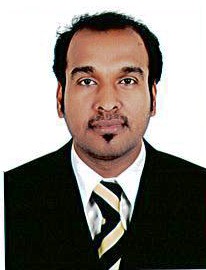 